VILLE                                                                                     KMS /jour                  TOTAL               TangerAsilah                                                                                                   45 Larache                                                                                                41                                   86Kénitra                                                                                               122                                 208Rabat                                                                                                   37                                  245Casablanca                                                                                          94                                 339El-jadida                                                                                             102                                 441Safi                                                                                                      133                                 574Essaouira                                                                                           125                                 699Tamri                                                                                                  116                                 815Agadir                                                                                                  55                                  870Taroudant                                                                                           81                                  951Aoulouz                                                                                               91                                1042Taliouine                                                                                             35                                1077Tazenakht                                                                                           82                                1159Ourzazate                                                                                           89                                1248Agdz                                                                                                     69                                1317Zagora                                                                                                 93                                1410Retour sur Ouarzazate                                                                   162                                1572Skoura                                                                                                 42                                1614Boumalne  Dadès                                                                              74                                1688DadesTinerhir                                                                                                51                               1739Retour sur Ouarzazate                                                                   167                               1906Tizi-n-tichka  ( Col  de 2260 mètres ) Grand Atlas Ait-ourir                                                                                            165                                2071Marrakech                                                                                          34	                  2015Beni-mellal                                                                                       196                                2301Kasba  tadla                                                                                        30                                2331Khenifra                                                                                               99                               2430Azrou                                                                                                   82                                2512Meknes                                                                                                67                               2579Fes                                                                                                        60                               2635Moulay-Idriss                                                                                     45                                2680                                                                                          Chefchaouen                                                                                    190                               2870Tetouan                                                                                               64                               2934Sebta ( moyen de prendre le bateau à Sebta   ou Tanger )       38                                2972Tanger 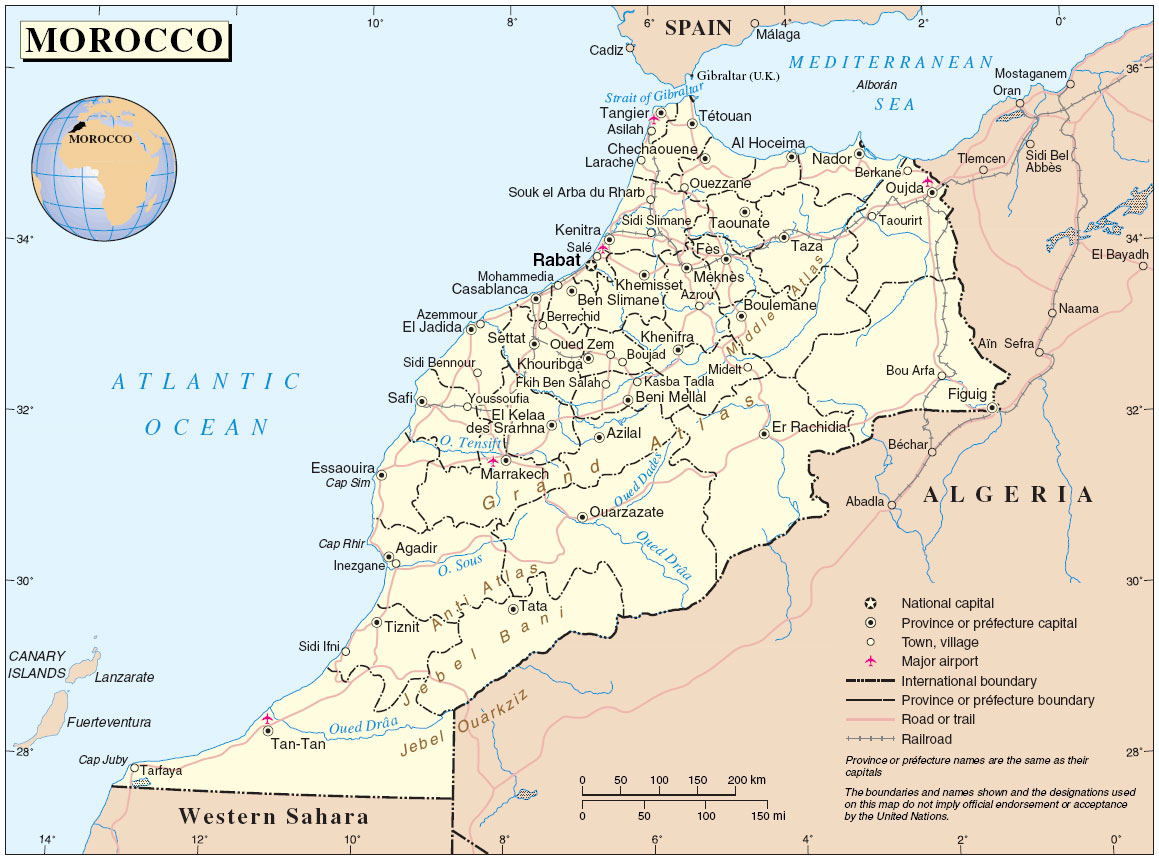 